Муниципальное бюджетное общеобразовательное учреждение «Кириковская средняя школа».Рабочая программа внеурочной деятельности«Основы финансовой грамотности» для  обучающихся 5 класса муниципального бюджетного общеобразовательного учреждения «Кириковская средняя школа»Направление:  обще интеллектуальное.Составил:                      учитель Пистер Дарья Владимировна2022-2023 учебный год.Пояснительная записка.    Настоящая программа внеурочной деятельности «Основы финансовой грамотности» составлена на основании учебного плана 5 класса муниципального бюджетного общеобразовательного учреждения «Кириковская средняя школа» на 2022-2023 учебный год в режиме пятидневной рабочей недели от 31.08.2022, основной образовательной программы основного общего образования муниципального бюджетного общеобразовательного учреждения «Кириковская средняя школа»   от 31.05.2022 года, утвержденной приказом по учреждению № 208 от 08.08.2022 г.    На реализацию настоящей программы внеурочной деятельности на уровне основного общего образования отводится по 34 часа в год в каждом классе с 5 по 9.   Всего на уровне основного общего образования настоящая образовательная программа планируется к реализации в течении 170 часов.Актуальность данной программы продиктована развитием финансовой системы и появлением широкого спектра новых сложных финансовых продуктов и услуг, которые ставят перед гражданами задачи, к решению которых они не всегда готовы. Финансовая грамотность - необходимое условие жизни в современном мире, поскольку финансовый рынок предоставляет значительно больше возможностей по управлению собственными средствами, чем 5—10 лет назад, и такие понятия как потребительский кредит, ипотека, банковские депозиты плотно вошли в нашу повседневную жизнь. Однако в настоящий момент времени ни нам, ни нашим детям явно недостаточно тех финансовых знаний, которыми мы располагаем. При этом нужно учитывать, что сегодняшние учащиеся — это завтрашние активные участники финансового рынка. Поэтому, если мы сегодня воспитаем наших детей финансово грамотными, значит, завтра мы получим добросовестных налогоплательщиков, ответственных заемщиков, грамотных вкладчиковНовизной данной программы является направленность курса на формирование финансовой грамотности учащихся на основе построения прямой связи между получаемыми знаниями и их практическим применением, пониманием и использованием финансовой информации на настоящий момент и в долгосрочном периоде и ориентирует на формирование ответственности у подростков за финансовые решения с учетом личной безопасности и благополучия.Отличительной особенностью программы данного курса является то, что он базируется на системно-деятельностном подходе к обучению, который обеспечивает активную учебно-познавательную позицию учащихся. У них формируются не только базовые знания в финансовой сфере, но также необходимые умения, компетенции, личные характеристики и установки. Это определило основную цель данного курса - осознание необходимости развития собственной финансовой грамотности для участия в повседневном принятии финансовых решений в своей семьеЗадачи  программы:•	развитие экономического образа мышления; •	воспитание ответственности и нравственного поведения в области экономических отношений в семье;•	формирование опыта применения полученных знаний и умений для решения элементарных вопросов в области экономики семьи.Методы обучения. На уровне основного общего образования создаются условия для освоения учащимися образовательных программ, делается акцент на умение самостоятельно и мотивированно организовывать свою познавательную деятельность (от постановки цели до получения и оценки результата) на развитие учебно-исследовательской деятельности учащихся. В процессе обучения используются: 1. приемы актуализации субъективного опыта учащихся; 2. методы диалога и полилога; 3. приемы создания коллективного и индивидуального выбора; 4. игровые методы; 5. методы диагностики и самодиагностики; 6. технологии критического мышления; 7. информационно-коммуникационные технологии; 8. технологии коллективного метода обучения. Освоение нового содержания осуществляется с опорой на межпредметные связи с курсами экономики, истории, обществознания, географии, литературы, искусства.Программа «Основы финансовой грамотности» разработана с учетом  местонахождения школы и ее материально-технической базы, а также социокультурной ролью учреждения на территории муниципального образования Кириковский сельсовет.    Настоящая образовательная программа реализуется исключительно классными руководителями.    В связи с малым количеством учащихся в школе и ее филиале,  при реализации основных мероприятий программы возможно объединение детей в разновозрастные группы.Результаты  освоения курса внеурочной деятельности.В результате освоения курса внеурочной деятельности «Основы финансовой грамотности» программа позволяет добиваться следующих результатов освоения образовательной программы основного общего образования:личностные:1)	осознание себя как члена семьи, общества и государства, понимание экономических проблем семьи и участие в их обсуждении, понимание финансовых связей семьи и государства;2)	овладение начальными навыками адаптации в мире финансовых отношений: сопоставление доходов и расходов, расчёт процентов, сопоставление доходности вложений на простых примерах;3)	проявление самостоятельности и личной ответственности за своё финансовое поведение, планирование собственного бюджета, предложение вариантов собственного заработка;4)	умение сотрудничать со взрослыми и сверстниками в игровых и реальных экономических ситуациях, участвовать в решении вопроса, каким должен быть семейный бюджет, вести диалог об особых жизненных ситуациях и их влиянии на благосостояние семьи и достигать обоюдного взаимопонимания;5)	понимание необходимости собственной финансовой грамотности и мотивации к её развитию;метапредметные:Познавательные1)	использование различных способов поиска, сбора, обработки, анализа, организации, передачи и интерпретации простой финансовой информации, содержащейся на специализированных интернет-сайтах, в газетах и журналах, на основе проведения простых опросов и интервью;2)	умение представлять результаты анализа простой финансовой и статистической информации в зависимости от поставленных задач в виде таблицы, схемы, графика, диаграммы, в том числе диаграммы связей;3)	выполнение логических действий сравнения преимуществ и недостатков разных видов денег, доходов и расходов, возможностей работы по найму и ведения собственного бизнеса, анализ информации о средней заработной плате в регионе проживания, об основных статьях расходов россиян, о ценах на товары и услуги, об уровне безработицы, о социальных выплатах, о банковских услугах для частных лиц, о валютных курсах;4)	установление причинно-следственных связей между уплатой налогов и созданием общественных благ обществом, между финансовым поведением человека и его благосостоянием;5)	построение рассуждений-обоснований (от исходных посылок к суждению и умозаключению);6)	умение производить расчёты на условных примерах, в том числе с использованием интернет-калькуляторов, рассчитывать доходы и расходы семьи, величину подоходного налога и НДС, проценты по депозитам и кредитам, проводить расчёты с валютными курсами;7)	владение базовыми предметными и межпредметными понятиями (финансовая грамотность, финансовое поведение, статистические данные, простая финансовая информация, учебный проект в области экономики семьи, учебное исследование экономических отношений в семье и обществе).Регулятивные1)	анализ достигнутых и планирование будущих образовательных результатов по финансовой грамотности, постановка цели деятельности на основе определённой проблемы экономики семьи, экономических отношений в семье и обществе и существующих возможностей;2)	самостоятельное планирование действий по изучению экономики семьи, экономических отношений в семье и обществе;3)	проявление познавательной и творческой инициативы в применении полученных знаний и умений для решения элементарных вопросов в области экономики семьи;4)	контроль и самоконтроль, оценка, взаимооценка и самооценка выполнения действий по изучению экономики семьи, экономических отношений в семье и обществе, а также их результатов на основе выработанных критериев;5)	применение приёмов саморегуляции для достижения эффектов успокоения, восстановления и активизации. Коммуникативные1)	умение осуществлять учебное сотрудничество и совместную деятельность с учителем и сверстниками при подготовке учебных проектов, решении кейсов по элементарным вопросам экономики семьи, проведении исследований экономических отношений в семье и обществе;
2)	работая индивидуально и в группе, договариваться о распределении функций и позиций в совместной деятельности, находить общее решение и разрешать конфликты на основе согласования позиций и учёта интересов сторон;3)	умение формулировать, аргументировать и отстаивать своё мнение;4)	умение осознанно использовать речевые средства в соответствии с задачей коммуникации (обоснование, объяснение, сравнение, описание), создавать и представлять результаты учебных проектов в области экономики семьи, исследований экономических отношений в семье и обществе, формировать портфолио по финансовой грамотности;5)	умение использовать информационно-коммуникационные технологии для решения учебных и практических задач курса «Финансовая грамотность».предметные:1)	владение базовыми предметными понятиями: потребность, обмен, блага, деньги, товар, услуга, семейный бюджет, особая жизненная ситуация, страхование, налоги, социальное пособие, банк, виды вкладов, инвестиционный фонд, доходность, сбережения, бизнес, валюта, валютный курс;2)	понимание основных принципов экономической жизни общества: представление о роли денег в семье и обществе, о причинах и последствиях изменения доходов и расходов семьи, о роли государства в экономике семьи;3)	использование приёмов работы с простой финансовой и статистической информацией, её осмысление, проведение простых4)	финансовых расчётов;5)	применение навыков и умений решения типичных задач в области семейной экономики: знание источников доходов и направлений расходов семьи и умение составлять простой семейный бюджет, знание направлений инвестирования и способов сравнения результатов на простых примерах;6)	умение делать выводы и давать обоснованные оценки экономических ситуаций на простых примерах;7)	определение элементарных проблем в области семейных финансов и нахождение путей их решения;8)	расширение кругозора в области экономической жизни общества и активизация познавательного интереса к изучению общественных дисциплин.Выпускник научится:•	Объяснять проблемы бартерного (товарного) обмена;•	Описывать свойства предмета, выполняющего роль денег;•	Перечислять виды денег;•	Приводить примеры товарных денег;•	Сравнивать преимущества и недостатки разных видов денег;•	Составлять и решать задачи с денежными расчётами;•	Объяснять, почему бумажные деньги могут обесцениваться;•	Объяснять, почему изготовление фальшивых денег — преступление.Выпускник получит возможность:•	Объяснять причины, по которым люди делают покупки;•	Описывать направления расходов семьи;•	Классифицировать виды благ;•	Рассчитывать расходы семьи на условных примерах;•	Сравнивать и оценивать виды рекламы;•	Обсуждать воздействие рекламы и промоакций на принятие решений о покупке.•	Рассчитывать доли расходов на разные товары и услуги.Содержание программы внеурочной деятельностиВведение в курс внеурочной деятельности «Основы финансовой грамотности»Финансовая грамотность, благосостояние, финансовое поведение.Основная цель – осознание необходимости развития собственной финансовой грамотности для участия в повседневном принятии финансовых решений в своей семьеДоходы и расходы семьиПотребности, деньги, бартер, товарные и символические деньги, наличные и безналичные деньги, купюры, монеты, фальшивые деньги, товары, услуги, семейный бюджет, доходы, источники доходов (заработная плата, собственность, пенсия, стипендия, пособие, проценты по вкладам), расходы, направления расходов (предметы первой необходимости, товары текущего потребления, товары длительного пользования, услуги, коммунальные услуги), личный доход, личные расходы, сбережения, денежный долг. Основная цель – понимание зависимости благосостояния семьи, благополучия семейного бюджета от грамотности принимаемых в семье финансовых решений.Риски потери денег и имущества и как человек может от этого защититьсяСтрахование, цели и функции страхования, виды страхования, страховой полис, страховая компания, больничный лист. Основная цель – осознание возможности возникновения особых жизненных ситуаций (рождение ребенка, потеря работы, болезнь, несчастные случаи, форс-мажорные ситуации), которые могут привести к снижению личного благосостояния. Понимание роли страхования и сбережений для решения финансовых проблем семьи в особых жизненных ситуациях.Тематическое  планированиеПояснение к тематическому планированию.Учитель (классный руководитель) вправе самостоятельно выбирать форму мероприятия, в рамках обозначенной в тематическом планировании темы. В целях более эффективной реализации занятий сходных по содержанию возможна кооперация классных руководителей и проведение занятий с объединением классов. В связи с чем, конкретные сроки проведения внеурочных занятий в тематическом планировании не указаны и определяются учителем самостоятельно.СОГЛАСОВАНО:заместитель директора по учебно-воспитательной работе Сластихина Н.П._______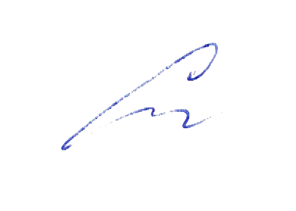 «31» августа 2022г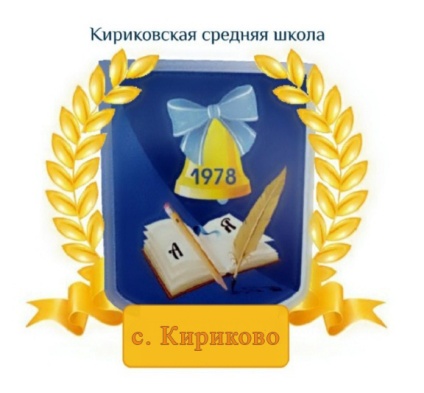 УТВЕРЖДАЮ:Директор муниципального бюджетного общеобразовательного учреждения «Кириковская средняя школа»_________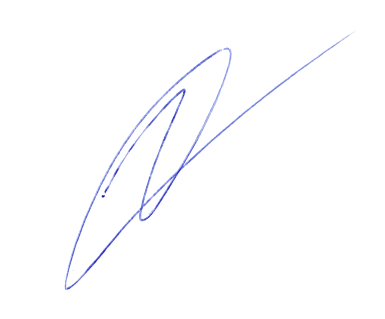 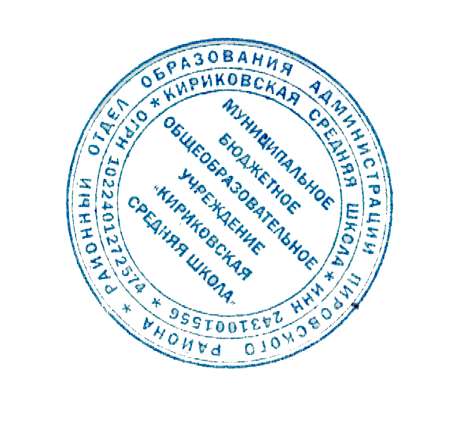 Ивченко О.В.«31» августа 2022 годаРаздел Количество  часовВведение в курс «Основы финансовой грамотности»4Доходы и расходы семьи15Риски потери денег и имущества и как человекможет от этого защититься15Итого:34№п/пНаименование темы, разделаДатаПланируемые результаты освоения внеурочной деятельностиВведение в курс «Основы финансовой грамотности»Введение в курс «Основы финансовой грамотности»Объяснять проблемы бартерного (товарного) обмена.Описывать свойства  предмета,выполняющего роль    денег.Перечислять виды  денег.Приводить примеры   товарных денег.Сравнивать             преимущества	и недостатки разных  видов денег.Составлять и решать  задачи с денежными расчётами.Объяснять, почему  бумажные деньги могут обесцениваться.Знать, что денежной  системой страны управляет центральный  банк.Знать, что золотой запас страны, валюта.Объяснять, почему      изготовление фальшивых денег — преступление.1Почему важно развивать свою финансовую грамотность02.09Объяснять проблемы бартерного (товарного) обмена.Описывать свойства  предмета,выполняющего роль    денег.Перечислять виды  денег.Приводить примеры   товарных денег.Сравнивать             преимущества	и недостатки разных  видов денег.Составлять и решать  задачи с денежными расчётами.Объяснять, почему  бумажные деньги могут обесцениваться.Знать, что денежной  системой страны управляет центральный  банк.Знать, что золотой запас страны, валюта.Объяснять, почему      изготовление фальшивых денег — преступление.2От чего зависит благосостояние семьи09.09Объяснять проблемы бартерного (товарного) обмена.Описывать свойства  предмета,выполняющего роль    денег.Перечислять виды  денег.Приводить примеры   товарных денег.Сравнивать             преимущества	и недостатки разных  видов денег.Составлять и решать  задачи с денежными расчётами.Объяснять, почему  бумажные деньги могут обесцениваться.Знать, что денежной  системой страны управляет центральный  банк.Знать, что золотой запас страны, валюта.Объяснять, почему      изготовление фальшивых денег — преступление.3Учимся оценивать финансовое поведение  людей16.09Объяснять проблемы бартерного (товарного) обмена.Описывать свойства  предмета,выполняющего роль    денег.Перечислять виды  денег.Приводить примеры   товарных денег.Сравнивать             преимущества	и недостатки разных  видов денег.Составлять и решать  задачи с денежными расчётами.Объяснять, почему  бумажные деньги могут обесцениваться.Знать, что денежной  системой страны управляет центральный  банк.Знать, что золотой запас страны, валюта.Объяснять, почему      изготовление фальшивых денег — преступление.4Учимся оценивать своё финансовое поведение23.09Объяснять проблемы бартерного (товарного) обмена.Описывать свойства  предмета,выполняющего роль    денег.Перечислять виды  денег.Приводить примеры   товарных денег.Сравнивать             преимущества	и недостатки разных  видов денег.Составлять и решать  задачи с денежными расчётами.Объяснять, почему  бумажные деньги могут обесцениваться.Знать, что денежной  системой страны управляет центральный  банк.Знать, что золотой запас страны, валюта.Объяснять, почему      изготовление фальшивых денег — преступление.Доходы и расходы семьиДоходы и расходы семьиОписывать и сравнивать источники  доходов семьи.Описывать виды     заработной платы.Сравнивать	условия труда совершеннолетних	и несовершеннолетних.Объяснять, как связаны профессии и образование.Объяснять,		чем руководствуется человек	при	выборе профессии.Объяснять причины различий в заработной плате.Приводить примеры  кредитов.5Деньги: что это такое30.09Описывать и сравнивать источники  доходов семьи.Описывать виды     заработной платы.Сравнивать	условия труда совершеннолетних	и несовершеннолетних.Объяснять, как связаны профессии и образование.Объяснять,		чем руководствуется человек	при	выборе профессии.Объяснять причины различий в заработной плате.Приводить примеры  кредитов.6Учебные мини-проекты «Деньги»07.10Описывать и сравнивать источники  доходов семьи.Описывать виды     заработной платы.Сравнивать	условия труда совершеннолетних	и несовершеннолетних.Объяснять, как связаны профессии и образование.Объяснять,		чем руководствуется человек	при	выборе профессии.Объяснять причины различий в заработной плате.Приводить примеры  кредитов.7Из чего складываются доходы семьи14.10Описывать и сравнивать источники  доходов семьи.Описывать виды     заработной платы.Сравнивать	условия труда совершеннолетних	и несовершеннолетних.Объяснять, как связаны профессии и образование.Объяснять,		чем руководствуется человек	при	выборе профессии.Объяснять причины различий в заработной плате.Приводить примеры  кредитов.8Учимся считать семейные доходы21.10Описывать и сравнивать источники  доходов семьи.Описывать виды     заработной платы.Сравнивать	условия труда совершеннолетних	и несовершеннолетних.Объяснять, как связаны профессии и образование.Объяснять,		чем руководствуется человек	при	выборе профессии.Объяснять причины различий в заработной плате.Приводить примеры  кредитов.9Исследуем доходы семьи28.10Описывать и сравнивать источники  доходов семьи.Описывать виды     заработной платы.Сравнивать	условия труда совершеннолетних	и несовершеннолетних.Объяснять, как связаны профессии и образование.Объяснять,		чем руководствуется человек	при	выборе профессии.Объяснять причины различий в заработной плате.Приводить примеры  кредитов.10Учебные мини-проекты «Доходы семьи»11.11Описывать и сравнивать источники  доходов семьи.Описывать виды     заработной платы.Сравнивать	условия труда совершеннолетних	и несовершеннолетних.Объяснять, как связаны профессии и образование.Объяснять,		чем руководствуется человек	при	выборе профессии.Объяснять причины различий в заработной плате.Приводить примеры  кредитов.11Как появляются расходы семьи18.11Описывать и сравнивать источники  доходов семьи.Описывать виды     заработной платы.Сравнивать	условия труда совершеннолетних	и несовершеннолетних.Объяснять, как связаны профессии и образование.Объяснять,		чем руководствуется человек	при	выборе профессии.Объяснять причины различий в заработной плате.Приводить примеры  кредитов.12Учимся считать семейные расходы25.11Описывать и сравнивать источники  доходов семьи.Описывать виды     заработной платы.Сравнивать	условия труда совершеннолетних	и несовершеннолетних.Объяснять, как связаны профессии и образование.Объяснять,		чем руководствуется человек	при	выборе профессии.Объяснять причины различий в заработной плате.Приводить примеры  кредитов.13Исследуем расходы семьи02.12Описывать и сравнивать источники  доходов семьи.Описывать виды     заработной платы.Сравнивать	условия труда совершеннолетних	и несовершеннолетних.Объяснять, как связаны профессии и образование.Объяснять,		чем руководствуется человек	при	выборе профессии.Объяснять причины различий в заработной плате.Приводить примеры  кредитов.14Учебные мини-проекты «Расходы семьи»09.12Описывать и сравнивать источники  доходов семьи.Описывать виды     заработной платы.Сравнивать	условия труда совершеннолетних	и несовершеннолетних.Объяснять, как связаны профессии и образование.Объяснять,		чем руководствуется человек	при	выборе профессии.Объяснять причины различий в заработной плате.Приводить примеры  кредитов.15Как сформировать семейный бюджет16.12Описывать и сравнивать источники  доходов семьи.Описывать виды     заработной платы.Сравнивать	условия труда совершеннолетних	и несовершеннолетних.Объяснять, как связаны профессии и образование.Объяснять,		чем руководствуется человек	при	выборе профессии.Объяснять причины различий в заработной плате.Приводить примеры  кредитов.16Ролевая игра «Семейный совет по составлению бюджета»23.12Описывать и сравнивать источники  доходов семьи.Описывать виды     заработной платы.Сравнивать	условия труда совершеннолетних	и несовершеннолетних.Объяснять, как связаны профессии и образование.Объяснять,		чем руководствуется человек	при	выборе профессии.Объяснять причины различий в заработной плате.Приводить примеры  кредитов.17Учебные мини-проекты «Семейный бюджет»13.01Описывать и сравнивать источники  доходов семьи.Описывать виды     заработной платы.Сравнивать	условия труда совершеннолетних	и несовершеннолетних.Объяснять, как связаны профессии и образование.Объяснять,		чем руководствуется человек	при	выборе профессии.Объяснять причины различий в заработной плате.Приводить примеры  кредитов.18Обобщение результатов изучения модуля 120.01Описывать и сравнивать источники  доходов семьи.Описывать виды     заработной платы.Сравнивать	условия труда совершеннолетних	и несовершеннолетних.Объяснять, как связаны профессии и образование.Объяснять,		чем руководствуется человек	при	выборе профессии.Объяснять причины различий в заработной плате.Приводить примеры  кредитов.19Презентация портфолио «Доходы и расходы семьи»27.01Описывать и сравнивать источники  доходов семьи.Описывать виды     заработной платы.Сравнивать	условия труда совершеннолетних	и несовершеннолетних.Объяснять, как связаны профессии и образование.Объяснять,		чем руководствуется человек	при	выборе профессии.Объяснять причины различий в заработной плате.Приводить примеры  кредитов.Риски потери денег и имущества и как человек может от этого защититьсяРиски потери денег и имущества и как человек может от этого защититьсяОбъяснять причины, по которым люди делают покупки.Описывать направления расходов семьи.Классифицировать виды благ. Рассчитывать расходы семьи на условных примерах.Сравнивать и оценивать	виды рекламы.Обсуждать воздействие рекламы и промо акций на принятие решений о покупке.Рассчитывать доли расходов на разные товары и услуги Составлять семейный бюджет на условных примерах.Сравнивать доходы и расходы и принимать решения.Объяснять причины, по которым люди делают сбережения.Описывать формы  сбережений.Описывать последствия превышение расходов      над доходами.Сравнивать потребительский и банковский кредиты.Объяснять, при каких условиях можно одалживать и заниматьденьги.20Почему возникают риски потери денег и имущества и как от этого защититься03.02Объяснять причины, по которым люди делают покупки.Описывать направления расходов семьи.Классифицировать виды благ. Рассчитывать расходы семьи на условных примерах.Сравнивать и оценивать	виды рекламы.Обсуждать воздействие рекламы и промо акций на принятие решений о покупке.Рассчитывать доли расходов на разные товары и услуги Составлять семейный бюджет на условных примерах.Сравнивать доходы и расходы и принимать решения.Объяснять причины, по которым люди делают сбережения.Описывать формы  сбережений.Описывать последствия превышение расходов      над доходами.Сравнивать потребительский и банковский кредиты.Объяснять, при каких условиях можно одалживать и заниматьденьги.21Что такое страхование и для чего оно необходимо10.02Объяснять причины, по которым люди делают покупки.Описывать направления расходов семьи.Классифицировать виды благ. Рассчитывать расходы семьи на условных примерах.Сравнивать и оценивать	виды рекламы.Обсуждать воздействие рекламы и промо акций на принятие решений о покупке.Рассчитывать доли расходов на разные товары и услуги Составлять семейный бюджет на условных примерах.Сравнивать доходы и расходы и принимать решения.Объяснять причины, по которым люди делают сбережения.Описывать формы  сбережений.Описывать последствия превышение расходов      над доходами.Сравнивать потребительский и банковский кредиты.Объяснять, при каких условиях можно одалживать и заниматьденьги.22Что и как можно страховать17.02Объяснять причины, по которым люди делают покупки.Описывать направления расходов семьи.Классифицировать виды благ. Рассчитывать расходы семьи на условных примерах.Сравнивать и оценивать	виды рекламы.Обсуждать воздействие рекламы и промо акций на принятие решений о покупке.Рассчитывать доли расходов на разные товары и услуги Составлять семейный бюджет на условных примерах.Сравнивать доходы и расходы и принимать решения.Объяснять причины, по которым люди делают сбережения.Описывать формы  сбережений.Описывать последствия превышение расходов      над доходами.Сравнивать потребительский и банковский кредиты.Объяснять, при каких условиях можно одалживать и заниматьденьги.23Ролевая игра «Страхование»03.03Объяснять причины, по которым люди делают покупки.Описывать направления расходов семьи.Классифицировать виды благ. Рассчитывать расходы семьи на условных примерах.Сравнивать и оценивать	виды рекламы.Обсуждать воздействие рекламы и промо акций на принятие решений о покупке.Рассчитывать доли расходов на разные товары и услуги Составлять семейный бюджет на условных примерах.Сравнивать доходы и расходы и принимать решения.Объяснять причины, по которым люди делают сбережения.Описывать формы  сбережений.Описывать последствия превышение расходов      над доходами.Сравнивать потребительский и банковский кредиты.Объяснять, при каких условиях можно одалживать и заниматьденьги.24Исследуем, что застраховано в семье и сколько это стоит10.03Объяснять причины, по которым люди делают покупки.Описывать направления расходов семьи.Классифицировать виды благ. Рассчитывать расходы семьи на условных примерах.Сравнивать и оценивать	виды рекламы.Обсуждать воздействие рекламы и промо акций на принятие решений о покупке.Рассчитывать доли расходов на разные товары и услуги Составлять семейный бюджет на условных примерах.Сравнивать доходы и расходы и принимать решения.Объяснять причины, по которым люди делают сбережения.Описывать формы  сбережений.Описывать последствия превышение расходов      над доходами.Сравнивать потребительский и банковский кредиты.Объяснять, при каких условиях можно одалживать и заниматьденьги.25Как определить надёжность страховых  компаний17.03Объяснять причины, по которым люди делают покупки.Описывать направления расходов семьи.Классифицировать виды благ. Рассчитывать расходы семьи на условных примерах.Сравнивать и оценивать	виды рекламы.Обсуждать воздействие рекламы и промо акций на принятие решений о покупке.Рассчитывать доли расходов на разные товары и услуги Составлять семейный бюджет на условных примерах.Сравнивать доходы и расходы и принимать решения.Объяснять причины, по которым люди делают сбережения.Описывать формы  сбережений.Описывать последствия превышение расходов      над доходами.Сравнивать потребительский и банковский кредиты.Объяснять, при каких условиях можно одалживать и заниматьденьги.26Как работает страховая компания24.03Объяснять причины, по которым люди делают покупки.Описывать направления расходов семьи.Классифицировать виды благ. Рассчитывать расходы семьи на условных примерах.Сравнивать и оценивать	виды рекламы.Обсуждать воздействие рекламы и промо акций на принятие решений о покупке.Рассчитывать доли расходов на разные товары и услуги Составлять семейный бюджет на условных примерах.Сравнивать доходы и расходы и принимать решения.Объяснять причины, по которым люди делают сбережения.Описывать формы  сбережений.Описывать последствия превышение расходов      над доходами.Сравнивать потребительский и банковский кредиты.Объяснять, при каких условиях можно одалживать и заниматьденьги.27Учебные мини-проекты «Страхование»07.04Объяснять причины, по которым люди делают покупки.Описывать направления расходов семьи.Классифицировать виды благ. Рассчитывать расходы семьи на условных примерах.Сравнивать и оценивать	виды рекламы.Обсуждать воздействие рекламы и промо акций на принятие решений о покупке.Рассчитывать доли расходов на разные товары и услуги Составлять семейный бюджет на условных примерах.Сравнивать доходы и расходы и принимать решения.Объяснять причины, по которым люди делают сбережения.Описывать формы  сбережений.Описывать последствия превышение расходов      над доходами.Сравнивать потребительский и банковский кредиты.Объяснять, при каких условиях можно одалживать и заниматьденьги.28Обобщение результатов изучения темы «Страхование»14.04Объяснять причины, по которым люди делают покупки.Описывать направления расходов семьи.Классифицировать виды благ. Рассчитывать расходы семьи на условных примерах.Сравнивать и оценивать	виды рекламы.Обсуждать воздействие рекламы и промо акций на принятие решений о покупке.Рассчитывать доли расходов на разные товары и услуги Составлять семейный бюджет на условных примерах.Сравнивать доходы и расходы и принимать решения.Объяснять причины, по которым люди делают сбережения.Описывать формы  сбережений.Описывать последствия превышение расходов      над доходами.Сравнивать потребительский и банковский кредиты.Объяснять, при каких условиях можно одалживать и заниматьденьги.29Презентация портфолио «Риски потери денег и имущества и как человек может от этого защититься»21.04Объяснять причины, по которым люди делают покупки.Описывать направления расходов семьи.Классифицировать виды благ. Рассчитывать расходы семьи на условных примерах.Сравнивать и оценивать	виды рекламы.Обсуждать воздействие рекламы и промо акций на принятие решений о покупке.Рассчитывать доли расходов на разные товары и услуги Составлять семейный бюджет на условных примерах.Сравнивать доходы и расходы и принимать решения.Объяснять причины, по которым люди делают сбережения.Описывать формы  сбережений.Описывать последствия превышение расходов      над доходами.Сравнивать потребительский и банковский кредиты.Объяснять, при каких условиях можно одалживать и заниматьденьги.30-34Резервные часы28.0405.05Объяснять причины, по которым люди делают покупки.Описывать направления расходов семьи.Классифицировать виды благ. Рассчитывать расходы семьи на условных примерах.Сравнивать и оценивать	виды рекламы.Обсуждать воздействие рекламы и промо акций на принятие решений о покупке.Рассчитывать доли расходов на разные товары и услуги Составлять семейный бюджет на условных примерах.Сравнивать доходы и расходы и принимать решения.Объяснять причины, по которым люди делают сбережения.Описывать формы  сбережений.Описывать последствия превышение расходов      над доходами.Сравнивать потребительский и банковский кредиты.Объяснять, при каких условиях можно одалживать и заниматьденьги.